KАРАР                                                                                РЕШЕНИЕ         «10» февраль 2017 й.                       № 78/19                 «10» февраля 2017г.О ежегодном отчете главы сельского поселения Сандугачевский сельсовет  муниципального района Янаульский район Республики Башкортостан о результатах своей деятельности и деятельности Совета и Администрации сельского поселения Сандугачевский сельсовет муниципального района Янаульский район Республики Башкортостанв 2016 годуЗаслушав и обсудив отчет главы сельского поселения Сандугачевский сельсовет муниципального района Янаульский район Республики Башкортостан о результатах своей деятельности и деятельности Совета и Администрации сельского поселения Сандугачевский сельсоветмуниципального района Янаульский район Республики Башкортостан в 2016 году, руководствуясь статьей 19 Устава сельского поселения Сандугачевский сельсоветмуниципального района Янаульский район Республики Башкортостани статьей 87 Регламента Совета сельского поселения Cандугачевский сельсовет муниципального района Янаульский район Республики Башкортостан, Совет сельского поселения Сандугачевский сельсоветмуниципального района Янаульский район Республики Башкортостан РЕШИЛ:1. Принять к сведению отчет главы сельского поселения Сандугачевский сельсовет муниципального района Янаульский район Республики Башкортостан о результатах своей деятельности и деятельности Совета и Администрациисельского поселения Сандугачевский сельсовет муниципального района Янаульский район Республики Башкортостан в 2016 году.       2. Обнародовать данное решение на информационном стенде Администрации сельского поселения Сандугачевский сельсовет муниципального района Янаульский район Республики Башкортостан по адресу: Республика Башкортостан, Янаульскийрайон, с. Сандугач, ул. К.Садретдинова, 5  и разместить на официальном сайте Администрации сельского поселения Сандугачевский сельсовет муниципального района Янаульский район Республики Башкортостан по адресу: http:sp-sandugach.ru.Главасельского поселения                                                                      Т.Ш. КуснияровБАШKОРТОСТАН РЕСПУБЛИКАҺЫЯҢАУЫЛ  РАЙОНЫ МУНИЦИПАЛЬ РАЙОНЫНЫҢҺАНДУFАС  АУЫЛ СОВЕТЫ АУЫЛ БИЛӘМӘҺЕСОВЕТЫ 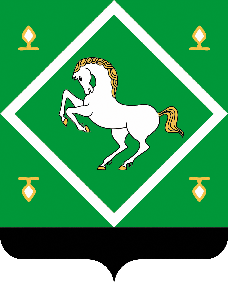 советсельского поселениясандугачевский сельсоветМУНИЦИПАЛЬНОГО  районаЯНАУЛЬСКИЙ РАЙОНРЕСПУБЛИКА БАШКОРТОСТАН